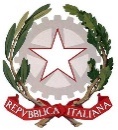 Ministero dell’Istruzione, dell’Università e della RicercaIstituto Comprensivo Statale “D. ALIGHIERI”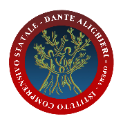 Via Giovanni XXIII, 14 – 20090 OPERA (MI) - Tel. C.M.: MIIC87700C -  e-mail:  MIIC87700C@istruzione.it -  pec: MIIC87700C@pec.istruzione.it C.F.    -   IPA:  Ipa:istsc_miic87700c  - CODICE UNIVOCO : UFJUJE- sito:www.icopera.edu.itPIANO DIDATTICO PERSONALIZZATOAlunni con Bisogni Educativi SpecialiALUNNO CON: (Flaggare la voce corrispondente) SVANTAGGIO SOCIO-ECONOMICO CHE INFLUISCE SUGLI APPRENDIMENTIDISTURBI SPECIFICI SEGNALATI DA  UNO SPECIALISTA  CHE INFLUISCOMO SUGLI APPRENDIMENTI ( PDP TRANSITORIO IN ATTESA DI CERTIFICAZIONE)SCUOLA PRIMARIA                 Scuola Secondaria di 1° grado   a.s.........................LEGENDA0 L’elemento descritto dal criterio non mette in evidenza particolari problematicità1 L’elemento descritto dal criterio mette in evidenza problematicità  lievi o occasionali2 L’elemento descritto dal criterio mette in evidenza problematicità rilevanti o reiterate9 L’elemento descritto non solo non mette in evidenza problematicità, ma rappresenta un “punto di forza” dell’allievo, su cui fare leva nell’interventoGli interventi terapeutici(Indicare, inoltre, se l’alunno effettua interventi terapeutici, come ad esempio percorsi di psicoterapia. In caso affermativo precisare)  Impegno lavoro, esecuzione compiti e studioINDIVIDUAZIONE DI EVENTUALI MODIFICHE DEGLI OBIETTIVI SPECIFICI DI APPRENDIMENTO PREVISTI DAI PIANI DI STUDIO (LEGGE N. 170/2010)Il Consiglio di Classe, in data                                                    , tenuto conto dello svantaggioculturale ( background familiare svantaggiato)socio-economico personale (motivi fisici, biologici, fisiologici, psicologici, sociali)che non consente di conseguire le abilità di studio necessarie per raggiungere il successo formativo dell’alunno/a nell’apprendimentodi tutte le discipline delle materie di area:UmanisticaLinguisticamatematicascientificatecnico – praticaaltro  	__________________________________________________________ sulla base di considerazioni di carattere psicopedagogico, propone di adottare le seguenti misure di carattere transitorio, allo scopo di consentire il raggiungimento delle competenze di base fissate nelle singole discipline.VERIFICA E VALUTAZIONE(Tracciare una X sulla casella corrispondente)ModalitàCriteriPATTO CON LA FAMIGLIA PER IL SUCCESSO FORMATIVOGli insegnanti della classe ........…………..., in accordo con la famiglia, individuano nel  PERCORSO DIDATTICO PERSONALIZZATO  le misure ritenute più idonee per un proficuo percorso scolastico.Concordano: esecuzione dei compiti a casa e  le modalità di aiuto: chi, come, per quanto tempo, per quali attività/discipline l’organizzazione per lo studio pomeridiano gli strumenti compensativi utilizzati a casa le misure dispensative  la riduzione dei compiti le interrogazioni programmate (con oggetto della valutazione) gestione del diario altro...........................................................................................................VERIFICA DEL PERCORSO FORMATIVO CON LA FAMIGLIACOLLOQUI SCUOLA - FAMIGLIACRITICITA' RILEVATE PUNTI DI FORZA Osservazioni………………………………………………………………………………………………………………………………………………………………………………………………………………………………………………………………………………………………………………………………………………………………………………………………………………………………………………………………………………………………………………………………………………………………………………………………………………………………………………………………………………………………………………………………………………………………………………………………………………………………...…………………………………………………………………………………………………………………………………………………………………………………………………………………………………………………………………………………………………………………………………………………………………………………………………………………………………………………………………………………………………………………………………………………………………...FIRME DEL PIANO DIDATTICO PERSONALIZZATODATA……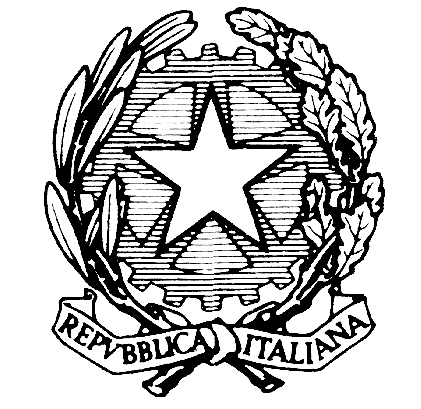 Anno Scolastico …………..PROGETTO DIDATTICO PERSONALIZZATO BESVERBALE DEL TEAM/CONSIGLIO DI CLASSE IN DATA…………………………………………... COLLOQUIO CON LA FAMIGLIA IN DATA …………………………DICHIARAZIONE PER LA FAMIGLIA Il sottoscritto………………………………………in disaccordo con le indicazioni del Team docenti della classe/ ....……………, esprime parere contrario alla stesura del PDP BES per il proprio figlio………………………………………. per l’anno scolastico …………………………. , come previsto dalla Direttiva Ministeriale 27/12/2012 e successiva Circolare n° 8 del 06/03/2013.Data………………………..                                                                                            Firma del genitore ……………………………… Anno Scolastico …………..PROGETTO DIDATTICO PERSONALIZZATO BESVERBALE DEL TEAM/CONSIGLIO DI CLASSE IN DATA…………………………………………... COLLOQUIO CON LA FAMIGLIA IN DATA …………………………DICHIARAZIONE PER LA FAMIGLIA Il sottoscritto………………………………………in accordo con le indicazioni del Consiglio di classe ……………, esprime parere favorevole ad una personalizzazione/individualizzazione del percorso formativo del proprio figlio………………………………………. per l’anno scolastico …………………………. come previsto dalla Direttiva Ministeriale 27/12/2012 e successiva Circolare n° 8 del 06/03/2013.Il progetto definisce obiettivi di apprendimento specifici ed adeguati alle effettive capacità dello studente, al fine di consentirne lo sviluppo delle potenzialità e la piena partecipazione alle attività educative e didattiche. A fine anno scolastico l’esito positivo, cioè il passaggio alla classe successiva/l’ammissione all’esame dipenderà dal raggiungimento dei risultati previsti dal PDP BES. Data………………………..                                                                                             Firma del genitore GRIGLIA OSSERVATIVAper  ALLIEVI CON BES Osservazionedegli INSEGNANTIOsservazionedegli INSEGNANTIEventuale osservazionedi altri operatori,(ove presenti)Eventuale osservazionedi altri operatori,(ove presenti)Punti di debolezzaPunti di forzaPunti di debolezzaPunti di forzaManifesta difficoltà di lettura/scrittura2     1     0     92     1     0     9Manifesta difficoltà di espressione orale2     1     0     92     1     0     9Manifesta difficoltà logico/matematiche2     1     0     92     1     0     9Manifesta difficoltà nel rispetto delle regole2     1     0     92     1     0     9Manifesta difficoltà nel mantenere l’attenzione durante le spiegazioni2     1     0     92     1     0     9Non svolge regolarmente i compiti a casa2     1     0     92     1     0     9Non esegue le consegne che gli vengono proposte in classe2     1     0     92     1     0     9Manifesta difficoltà nella comprensione delle consegne proposte2     1     0     92     1     0     9Fa domande non pertinenti all’insegnante/educatore2     1     0     92     1     0     9Disturba lo svolgimento delle lezioni (distrae i compagni, ecc.)2     1     0     92     1     0     9Non presta attenzione ai richiami dell’insegnante/educatore2     1     0     92     1     0     9Manifesta difficoltà a stare fermo nel proprio banco2     1     0     92     1     0     9Si fa distrarre dai compagni2     1     0     92     1     0     9Manifesta timidezza2     1     0     92     1     0     9Viene escluso dai compagni dalle attività scolastiche2     1     0     92     1     0     9Viene escluso dai compagni dalle attività di gioco2     1     0     92     1     0     9Tende ad autoescludersi dalle attività scolastiche2     1     0     92     1     0     9Tende ad autoescludersi dalle attività di gioco/ricreative2     1     0     92     1     0     9Non porta a scuola i materiali necessari alle attività scolastiche2     1     0     92     1     0     9Ha scarsa cura dei materiali per le attività scolastiche (propri e della scuola)2     1     0     92     1     0     9Dimostra scarsa fiducia nelle proprie capacità2     1     0     92     1     0     9Tipologia di interventoOperatore di riferimentoTempiModalitàPsicoterapiaAltro. SpecificareMetodo di lavoroMetodo di lavorosìa  voltenoSa organizzare il lavoro da solo/aSa organizzare il lavoro da solo/aSe aiutato/a, sa organizzare il lavoroSe aiutato/a, sa organizzare il lavoroPunti di forza dell’alunnoDiscipline preferite:Attività preferite:Punti  di  forza nel gruppo classePresenza di un compagno o un gruppo di compagni di riferimentoper le attività disciplinariper le attività disciplinariper le attività disciplinariPresenza di un compagno o un gruppo di compagni di riferimentoper il giocoper il giocoper il giocoPresenza di un compagno o un gruppo di compagni di riferimentoper le attività extrascolasticheper le attività extrascolasticheper le attività extrascolastichecasa costante saltuarioscuola costante saltuarioitalianostoriageografiamatematicascienzelingua straniera 1lingua straniera 2musicaartetecnologiaMISURE DIDATTICHE PER DISCIPLINAMISURE DIDATTICHE PER DISCIPLINAMISURE DIDATTICHE PER DISCIPLINAMISURE DIDATTICHE PER DISCIPLINAMISURE DIDATTICHE PER DISCIPLINAITALIANO      INGLESE,……………ADEGUAMENTISTRATEGIEMATERIALI/STRUMENTIVERIFICHEITALIANO      INGLESE,……………programma di classeprogramma semplificato per il raggiungimento di obiettivi minimi  altro……………………………………………….. adattamento competenze/contenuti differenziazione  interventi didattici affiancamento/guida nell’attività comune attività di piccolo gruppo  e/o laboratoriali   tutoraggio altro………………………………….. testi adattati glossari disciplinari tabelle della memoria tabella dei caratteri tabella forme verbali tabella analisi qrammaticale tabella analisi logica mappe  software didattici dizionari elettronici traduttore digitale consegne tradotte altro……………………………… differenziate prove V/F, scelte multiple, completamento programmate   graduate tempi di verifica più lunghi l'uso di mediatori didattici durante le interrogazioni (mappe - schemi - immagini) eventuale testo della verifica scritta in formato digitale e/o stampato maiuscolo lettura del testo della verifica scritta da parte dell'insegnante o tutor riduzione/selezione della quantità di esercizi nelle verifiche scritte  prove orali in compensazione alle prove scritte altro………………………MISURE DIDATTICHE PER DISCIPLINAMISURE DIDATTICHE PER DISCIPLINAMISURE DIDATTICHE PER DISCIPLINAMISURE DIDATTICHE PER DISCIPLINAMISURE DIDATTICHE PER DISCIPLINAMATEMATICAADEGUAMENTISTRATEGIEMATERIALI/STRUMENTIVERIFICHEMATEMATICAprogramma di classeprogramma semplificato per il raggiungimento di obiettivi minimi  altro……………………………………………….. adattamento competenze/contenuti differenziazione interventi didattici affiancamento/guida nell’attività comune attività di piccolo gruppo  e/o laboratoriali   tutoraggio  altro…………………………………..linea dei numeri tabelle della memoriatavola pitagoricatabelle delle formule o delle misurecomputertabella fasi svolgimento problemacalcolatrice testi adattati mappe altro……………………… differenziate prove V/F, scelte multiple, completamento programmate graduate tempi di verifica più lunghiuso del computer/calcolatricel'uso di mediatori didattici durante le interrogazioni (mappe - schemi - immagini) lettura del testo della verifica scritta da parte dell'insegnante o tutor riduzione/selezione della quantità di esercizi nelle verifiche scritte prove orali in compensazione alle prove scritte altro…………………………………MISURE DIDATTICHE PER DISCIPLINAMISURE DIDATTICHE PER DISCIPLINAMISURE DIDATTICHE PER DISCIPLINAMISURE DIDATTICHE PER DISCIPLINAMISURE DIDATTICHE PER DISCIPLINASTORIA  GEOGRAFIA    SCIENZE ADEGUAMENTISTRATEGIEMATERIALI/STRUMENTIVERIFICHESTORIA  GEOGRAFIA    SCIENZE programma di classeprogramma semplificato per il raggiungimento di obiettivi minimi  altro……………………………………………….. adattamento competenze/contenuti differenziazione interventi didattici affiancamento/guida nell’attività comune attività di piccolo gruppo  e/o laboratoriali   tutoraggio  altro…………………………………..  uso di materiali differenziati per fissare graficamente informazioni specifiche  sintesi, schemi, mappe per lo studio  cartine geografiche e storiche computer( enciclopedia informatica multimediale, siti e sw didattici) testi scolastici con allegati CD ROM glossari disciplinari altro………………………………… differenziate prove V/F, scelte multiple, completamento programmate graduate tempi di verifica più lunghil'uso di mediatori didattici durante le interrogazioni (mappe - schemi - immagini)eventuale testo della verifica scritta in formato digitale e/o stampato maiuscolo lettura del testo della verifica scritta da parte dell'insegnante o tutor riduzione/selezione della quantità di esercizi nelle verifiche scritte prove orali in compensazione alle prove scritte altro…………………………………MISURE DIDATTICHE PER DISCIPLINAMISURE DIDATTICHE PER DISCIPLINAMISURE DIDATTICHE PER DISCIPLINAMISURE DIDATTICHE PER DISCIPLINAMISURE DIDATTICHE PER DISCIPLINA AREA ESPRESSIVA/TECNICAADEGUAMENTISTRATEGIEMATERIALI/STRUMENTIVERIFICHE AREA ESPRESSIVA/TECNICAprogramma di classeprogramma semplificato per il raggiungimento di obiettivi minimi  altro……………………………………………….. adattamento competenze/contenuti differenziazione interventi didattici affiancamento/guida nell’attività comune attività di piccolo gruppo  e/o laboratoriali   tutoraggio  altro…………………………………..  uso di materiali differenziati  sintesi, schemi, mappe per lo studio computer testi scolastici con allegati CD ROM glossari disciplinari altro………………………………… differenziate prove V/F, scelte multiple, completamento programmate graduate tempi di verifica più lunghil'uso di mediatori didattici durante le interrogazioni (mappe - schemi - immagini)eventuale testo della verifica scritta in formato digitale e/o stampato maiuscolo lettura del testo della verifica scritta da parte dell'insegnante o tutor riduzione/selezione della quantità di esercizi nelle verifiche scritte/grafiche altro…………………………………Effettuare compiti ed interrogazioni programmate, indicando il giorno in cui saranno svolti e anticipando gli argomenti delle prove, in modo da consentire un’adeguata preparazioneTrasformare, quando è possibile, i compiti scritti in prove a carattere orale, in una logica di compensazione collegata alle difficoltà derivanti dal disturbo sofferto dall’alunnoUtilizzare prove oggettive a scelta multipla o vero/falso; esercizi a completamento; prove adattate di comprensione e produzione. Assegnare tempi più lunghi per lo svolgimento delle verificheUtilizzare strumenti compensativi per rendere più facili le prove scritte e orali, nei vari ambiti del sapereAssegnare tempi più lunghi nell’esecuzione delle prove scritte della prova Invalsi e degli esami di Stato, nella classe terza, terminale del I ciclo di istruzionePrivilegiare l’utilizzo di prove informatizzate e trasferite su supporto informatico, per sostenere la prova nazionale InvalsiAltre modalità di verifica. SpecificareAltre modalità di verifica. SpecificareEffettuare valutazioni degli elaborati scritti più attente ai contenuti che non alla correttezza formaleEffettuare le valutazioni dei risultati conseguiti nelle varie aree disciplinari sulla base degli obiettivi essenziali definiti in ciascuna di essa, all’interno di questo Piano didattico personalizzatoAssegnare votazioni che tengano conto dell’impegno profuso dall’alunno e dei progressi compiuti dall’inizio del percorso scolasticoAltre criteri di verifica. SpecificareAltre criteri di verifica. SpecificareDATEDISCIPLINENOMEFIRMAITALIANOSTORIA GEOGRAFIAINGLESEMATEMATICASECONDA LINGUA STRANIERASCIENZEMUSICAARTE E IMMAGINESCIENZE MOTORIETECNOLOGIARELIGIONESOSTEGNOIl genitoreIL DIRIGENTEIl coordinatore di classeIl referente di Istituto per gli alunni con BES